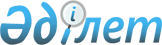 Об утверждении Правил создания местным исполнительным органом района (города областного значения) и организации работы комиссии для определения размера площадей посевов, подвергшихся воздействию неблагоприятного природного явления, и формы акта обследования по факту неблагоприятного природного явления
					
			Утративший силу
			
			
		
					Приказ и.о. Министра сельского хозяйства Республики Казахстан от 27 февраля 2015 года № 9-2/175. Зарегистрирован в Министерстве юстиции Республики Казахстан 10 апреля 2015 года № 10683. Утратил силу приказом Министра сельского хозяйства Республики Казахстан от 20 октября 2020 года № 321.
      Сноска. Утратил силу приказом Министра сельского хозяйства РК от 20.10.2020 № 321 (вводится в действие по истечении десяти календарных дней после дня его первого официального опубликования).
      В соответствии с подпунктом 12-5) пункта 2 статьи 5 Закона Республики Казахстан от 10 марта 2004 года "Об обязательном страховании в растениеводстве", ПРИКАЗЫВАЮ:
      1. Утвердить:
      1) Правила создания местным исполнительным органом района (города областного значения) и организации работы комиссии для определения размера площадей посевов, подвергшихся воздействию неблагоприятного природного явления согласно приложению 1 к настоящему приказу;
      2) форму акта обследования по факту неблагоприятного природного явления согласно приложению 2 к настоящему приказу.
      2. Департаменту инвестиционной политики и финансовых инструментов Министерства сельского хозяйства Республики Казахстан в установленном законодательством порядке обеспечить:
      1) государственную регистрацию настоящего приказа в Министерстве юстиции Республики Казахстан;
      2) в течение десяти календарных дней после государственной регистрации настоящего приказа в Министерстве юстиции Республики Казахстан направление его копии на официальное опубликование в периодических печатных изданиях и в информационно-правовой системе "Әділет";
      3) размещение настоящего приказа на интернет-ресурсе Министерства сельского хозяйства Республики Казахстан.
      3. Настоящий приказ вводится в действие по истечении десяти календарных дней после дня его первого официального опубликования. Правила
создания местным исполнительным органом района (города
областного значения) и организации работы комиссии для
определения размера площадей посевов, подвергшихся
воздействию неблагоприятного природного явления
1. Общие положения
      1. Настоящие Правила создания местным исполнительным органом района (города областного значения) и организации работы комиссии для определения размера площадей посевов, подвергшихся воздействию неблагоприятного природного явления (далее – Правила), разработаны в соответствии с Законом Республики Казахстан от 10 марта 2004 года "Об обязательном страховании в растениеводстве" (далее – Закон) и определяют порядок создания местным исполнительным органом района (города областного значения) и организации работы комиссии для определения размера площадей посевов, подвергшихся воздействию неблагоприятного природного явления (далее – Комиссия).
      2. Основные понятия, используемые в настоящих Правилах:
      1) агент – созданное по решению Правительства Республики Казахстан акционерное общество, входящее в состав национального холдинга в сфере агропромышленного комплекса, единственным акционером которого является государство;
      2) акт обследования по факту неблагоприятного природного явления (далее - акт обследования) - документ, подтверждающий причинно-следственную связь между частичной или полной гибелью посевов и воздействием неблагоприятного (неблагоприятных) природного (природных) явления (явлений), требования к которому предусмотрены Законом; 
      3) уполномоченный государственный орган в области растениеводства – государственный орган, определяемый Правительством Республики Казахстан, осуществляющий государственное регулирование в сфере развития растениеводства;
      4) страховщик – юридическое лицо, получившее лицензию на право осуществления обязательного страхования в растениеводстве в порядке, установленном законодательством Республики Казахстан, обязанное при наступлении страхового случая произвести страховую выплату страхователю или иному лицу, в пользу которого заключен договор (выгодоприобретателю) в пределах определенной договором суммы (страховой суммы); 
      5) страхователь – лицо, осуществляющее деятельность по производству продукции растениеводства и заключившее договор обязательного страхования со страховщиком или обществом взаимного страхования;
      6) общество взаимного страхования в растениеводстве – юридическое лицо, созданное в организационно-правовой форме потребительского кооператива в целях осуществления взаимного страхования имущественных интересов своих членов в области обязательного страхования в растениеводстве. 2. Порядок создания и организации работы комиссии
для определения размера площадей посевов, подвергшихся
воздействию неблагоприятного природного явления
      3. При получении от страхователя заявления о создании комиссии местный исполнительный орган района (города областного значения) регистрирует заявление в журнале регистрации заявлений о создании комиссии.
      Копия заявления с отметкой даты принятия и входящего номера возвращается страхователю. 
      4. В течение пяти рабочих дней со дня получения заявления страхователя решением местного исполнительного органа района (города областного значения) создается комиссия для определения размера площадей посевов, подвергшихся воздействию неблагоприятного природного явления. 
      5. Состав комиссии, ее председатель и секретарь определяются решением местного исполнительного органа района (города областного значения).
      В состав комиссии входят представители местного исполнительного органа области, города республиканского значения и столицы, местного исполнительного органа района (города областного значения), агента, страховщика или общества и страхователя.
      6. После принятия решения о создании комиссии местный исполнительный орган района (города областного значения) в течении одного рабочего  дня направляет письменное уведомление об организации работы комиссии в местный исполнительный орган области, города республиканского значения и столицы, агента, страховщика или общества и страхователя.
      В уведомлении указываются адрес страхователя, номер и дата регистрации его заявления, вид неблагоприятного природного явления, указанный в заявлении страхователя, номер и дата постановления акимата района (города областного значения) о создании комиссии, а также дата, сроки и место проведения осмотра площадей посевов, подвергшихся воздействию неблагоприятного природного явления.
      Сроки выезда комиссии для обследования устанавливаются не позднее двух рабочих дней со дня принятия решения о создании комиссии. При отсутствии кого-либо из членов комиссии, за исключением страхователя, при надлежащем их оповещении комиссия проводит обследование и в акте обследования секретарь комиссии отмечает факт отсутствия члена комиссии.
      7. При обследовании площадей посевов, подвергшихся воздействию неблагоприятного природного явления, страхователь представляет комиссии:
      1) карту (схему) полей; 
      2) справку органа гидрометеорологической службы и (или) уполномоченного органа в сфере гражданской защиты, подтверждающей факт неблагоприятного природного явления (далее – справка), выдаваемая в соответствии с их компетенцией, по форме утверждаемой в соответствии с подпунктом 12-6) пункта 2 статьи 5 Закона (в случае воздействия на посевы долговременного неблагоприятного природного явления);
      3) копию заявления, поданного в орган гидрометеорологической службы и (или) уполномоченного органа в сфере гражданской защиты о представлении ему справки с отметкой о дате его принятия (в случае воздействия на посевы кратковременного неблагоприятного природного явления). 
      8. Комиссия обследует площадь посевов, заявленную страхователем, по Методике определения площадей гибели посевов, утвержденной приказом Министра сельского хозяйства Республики Казахстан от 14 мая 2007 года № 316 (зарегистрированный в Реестре государственной регистрации нормативных правовых актов за № 4707) и по результатам обследования определяет степень гибели продукции растениеводства: полную или частичную.
      9. По результатам обследования комиссия в день обследования составляет акт обследования в трех экземплярах, отдельно по каждому факту неблагоприятного природного явления или их совокупности и виду продукции растениеводства. 
      Акт обследования подписывается всеми членами комиссии, после чего представляется представителям агента, страховщика или общества взаимного страхования и страхователя. 
      В случае, если один из членов комиссии не согласен с принятым решением и не подписывает акт обследования, он обязан в письменной форме представить причины своего отказа комиссии и приложить их к акту обследования. 
      10. Ответственным за составление акта обследования является представитель местного исполнительного органа района (города областного значения) - секретарь комиссии. 
      11. Акт обследования считается принятым при наличии двух третей подписей членов комиссии.
      12. Акт обследования применяется страховщиком или обществом взаимного страхования при исчислении размера страховой выплаты.
      Форма                 Акт обследования
по факту неблагоприятного природного явления
      "__" _________ 20 ___ года
      Область __________________________________ 
      район  ___________________________________ 
      село (населенный пункт) __________________
      Комиссия, созданная по заявлению ___________________________________
      _________________________________________________________________ 
      (Ф.И.О. физического лица или полное наименование юридического лица)
      и действующая на основании постановления акимата района (города
      областного значения) от "___" _________ 20___года № _________ в
      составе:
      1. Председатель комиссии:
      ____________________________________________________________________
      (Ф.И.О. представителя местного исполнительного органа района (города
      областного значения)
      2. Секретарь комиссии:
      ____________________________________________________________________
      (Ф.И.О. представителя местного исполнительного органа района (города
      областного значения)
      Члены комиссии:
      1. __________________________________________________________________
      (Ф.И.О. представителя агента)
      2.___________________________________________________________________
      (Ф.И.О. представителя местного исполнительного органа области или
      города республиканского значения и столицы или местного
      исполнительного органа района (города областного значения)
      3. __________________________________________________________________
      (Ф.И.О. представителя страховщика или общества взаимного страхования)
      4.__________________________________________________________________ 
      (Ф.И.О. представителя страхователя)
      произвела обследование посевной площади_____________________________ 
                                  (указание вида продукции растениеводства),
      расположенной в ________________ сельском округе _____________ района
      _______________________ области принадлежащей ______________________
                                                (наименование страхователя) 
      и установила: Площадь посевов, застрахованных по договору
      обязательного страхования в растениеводстве от "___" _______ 20__года
      № _____, составляет ____ гектар застрахована по нормативу
      _______ тенге за 1 гектар___________________________________________
      __________________________________________________________________
      (вид продукции растениеводства)
      Выводы:_______________________________________________________
      Председатель комиссии _______________         ________________ 
      (подпись)                (дата)
      Члены комиссии:       _______________         ________________ 
                                      (подпись)                 (дата)
      _______________         ________________ 
                                      (подпись)                 (дата)
      _______________         ________________ 
                                      (подпись)                 (дата)
      _______________         ________________ 
                                      (подпись)                 (дата)
      Секретарь комиссии    _______________         ________________ 
                                      (подпись)                 (дата)
      Место печати       
                                                   местного исполнительного 
                                                     органа района (города  
                                                      областного значения
					© 2012. РГП на ПХВ «Институт законодательства и правовой информации Республики Казахстан» Министерства юстиции Республики Казахстан
				
Исполняющий обязанности
Министра сельского хозяйства
Республики Казахстан
С. ОмаровПриложение 1
к приказу исполняющего обязанности
Министра сельского хозяйства
Республики Казахстан
от 27 февраля 2015 года № 9-2/175Приложение 2
к приказу исполняющего обязанности
Министра сельского хозяйства
Республики Казахстан
от 27 февраля 2015 года № 9-2/175
№ 
п/п
№ поля
Фактическая застрахованная площадь, 
гектар
№ и дата заключения договора обязательного страхования в растениеводстве
Размер площадей, подвергшихся воздействию неблагоприятного природного явления, гектар
Описание состояния посевных площадей, подвергшихся воздействию неблагоприятного природного явления с определением полной или частичной гибели посевов
1 
…
Всего 